                                      Клиенттік сервис бөлімінің жұмыс ережелеріне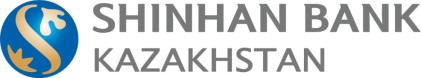                                                                                                                                                                                  № 4.9 қосымша«Шинхан Банк Қазақстан» АҚҚазақстан Республикасының резиденттері - жеке нотариустар, жеке сот орындаушылары, адвокаттар және кәсіби медиаторлар үшін банк шотын ашуға қажетті құжаттар тізімін анықтайтын Ақпараттық чек-парақ Құжаттардың түпнұсқалары немесе нотариалды куәландырылған көшірмелері ұсынылады.Қазақстан Республикасының заңнамасымен немесе Банкпен тікелей анықталған жағдайда Банк ашылатын шоттардың түрлеріне және клиенттің құқықтық субъектілігіне байланысты қосымша құжаттарды ұсынуды талап етуге құқылы болады.1Банк шотын ашу туралы өтініш (өтініш беретін компания толтыратын банк нысаны);2Қолтаңба және мөр бедерінің үлгілері қойылған құжат (мөр болмаған жағдайда бедерін басу талап етілмейді);3Нотариаттық/адвокаттық қызметпен/ атқарушылық құжаттарды орындау жөніндегі қызметпен айналысу құқығын беретін лицензияның немесе кәсіби медиаторлық қызметті жүзеге асыру құқығын беретін сертификаттың көшірмесі немесе «Е-лицензиялау»  (нотариустар/адвокаттар) мемлекеттік деректер қоры арқылы алынған электрондық лицензиялардың көшірмелері;4Жеке басын растайтын құжат.5Банк белгілеген нысандағы жеке тұлғаның сауалнамасы